Районная акция «Маска»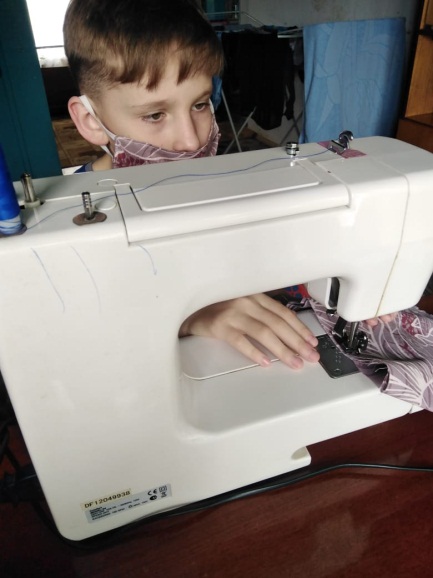 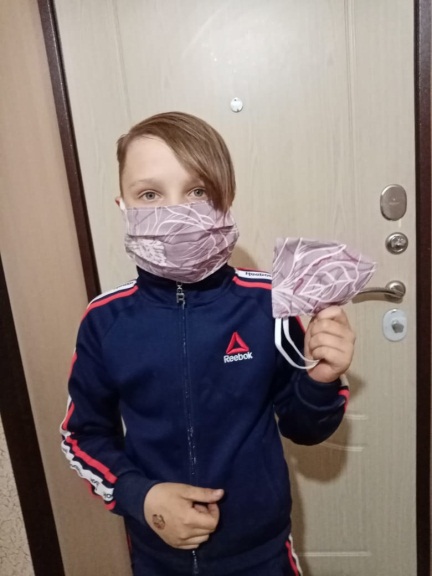 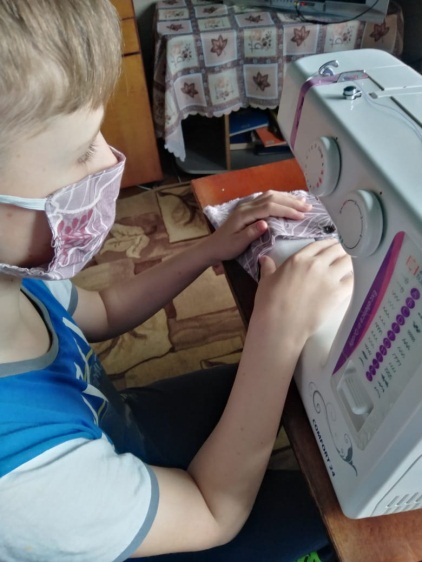 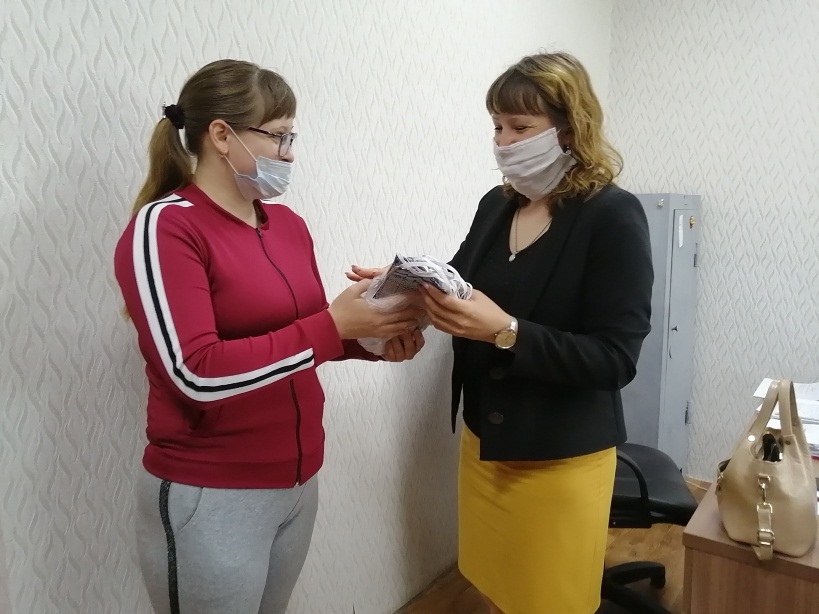 